Проект «ЭкоПоколение»-2024Цель проекта «ЭкоПоколение»: экообразование и экопросвещение молодежи в онлайн и офлайн форматах, формирование понимания экологических проблем. А также воспитание нового поколения эколидеров России.
 Приглашаются: школьники 8-10 классов, увлеченные экологией, биологией, краеведением и проживающие в городах, где работают предприятия РУСАЛа: из Иркутской, Ленинградской, Свердловской, Кемеровской Мурманской областей, Красноярского края, Республик Хакасия и Коми, Волгограда.
 Эколого-промышленные экспедиции будут проходить в двух особо охраняемых природных территориях России:
- национальном парке «Красноярские Столбы» (Красноярский край)
- Кандалакшском государственном природном заповеднике (Мурманская область).Даты проведения проекта:
- апрель – май 2024г – отборочный тур
- август 2024г – экологические туры.Желающие поучаствовать в конкурсном отборе и выиграть путевки в одну из экспедиций РУСАЛа получат доступ к видеолекциям о работе национального парка «Красноярские Столбы» и Кандалакшского государственного природного заповедника. Это позволит получить новую информацию и выполнить конкурсные задания. Перед заполнением анкеты рекомендуем просмотреть все видеоролики и познакомиться с материалами. Школьники, набравшие, наибольшее количество баллов, в августе отправятся в экспедиции «ЭкоПоколение». Организаторы: компания «РУСАЛ»; ФГБУ «Национальный парк «Красноярские Столбы»; ФГБУ «Кандалакшский государственный природный заповедник».Для ознакомиться с проектом высылаем Презентацию (прикрепленный файл).
 Ссылки на видеолекции от национального парка "Красноярские Столбы":
- "Сказания о скалах "Красноярских Столбов" — https://rutube.ru/video/d9dd98e47ff7860315d3c6c09bb5ae17/
- "Яркие представители фауны «Красноярских Столбов» — https://rutube.ru/video/98c7333493daf6657fe12e325d9b7219/
- "Растительный мир Красноярских Столбов" — https://rutube.ru/video/f95c57366332091755b228cec04b2797/
- "О Красноярских Столбах" — https://rutube.ru/video/5eb848e4ab2cccaebffe6a9562a4d4d7/- О добром докторе Айболите Елене Крутовской. Часть 1 - https://rutube.ru/video/private/593d7062d31fa8a93b788a5ef3ebf5e7/?p=1hwNG5JNScTdIhxGalaobQ
- О добром докторе Айболите. Часть 2. Живой уголок и его обитатели - https://rutube.ru/video/4e0f63aa90e248d7bcb0a744650fd32e/
- Елена Крутовская у истоков экопросвещения - https://rutube.ru/video/db44e5f1dbdd9ffe9a91d1dd1972002f/
- "Заповедной системе России исполнилось 104 года" — https://rutube.ru/video/e1072b1ade5aaa9f727e6dcb126c4576/Ссылки на видеолекции от Кандалакшского государственного природного заповедника:Свобода одиночества - https://rutube.ru/video/9f1c468292f47b7d509ba752b21c115a/Озеро в море - https://rutube.ru/video/b08e895a40927b5d5eb8512c91550c51/Путевые заметки - https://rutube.ru/video/0a175970f1b3984d2bbcdf0cd89bdf11/Морская сорока - https://drive.google.com/file/d/15C_4xj5iD_nnX0b7I4RKGBFkakCApCdL/view?usp=sharingСсылка на видеоролик про алюминий от компании "РУСАЛ" - https://disk.yandex.ru/i/5WW1UtbwHcrkGwСсылка на викторину - https://a25136.webask.io/d91d3e540
 QR-код для прохождения викторины: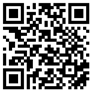 